Sabiedrība ar ierobežotu atbildību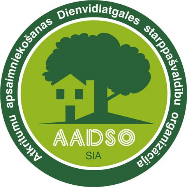 „Atkritumu apsaimniekošanas Dienvidlatgales starppašvaldību organizācija”Vienotais reģistrācijas Nr. 41503029988, juridiskā adrese: Ģimnāzijas ielā 28-2, Daugavpilī, LV-5401, tālrunis/fakss 65423817, e – pasts: aadso@inbox.lv, www.aadso.lv Daugavpilī,2020.gada 03.decembrī Nr.2.1./71Iestādēm pēc pielikumā Nr.1 esošā sarakstaPar papildus darba kārtības jautājumu SIA “Atkritumu apsaimniekošanas Dienvidlatgales starppašvaldību organizācija” dalībnieku sapulcēPamatojoties uz Komerclikuma 214.panta pirmo daļu, 214.1pantu un 215.panta otro daļu, Publiskas personas kapitāla daļu un kapitālsabiedrību pārvaldības likuma 68.panta pirmo daļu, 74.panta pirmo daļu Sabiedrība ar ierobežotu atbildību „Atkritumu Apsaimniekošanas Dienvidlatgales starppašvaldību Organizācija”, reģ. Nr.41503029988, Ģimnāzijas ielā 28-2, Daugavpils, LV-5401 informē, ka 2020.gada 18.decembra dalībnieku sapulce tiek papildināta ar papildus darba kārtības jautājumu:6. Par kapitāldaļu turētāju apliecinājuma sniegšanu.Ņemot vērā valstī noteiktos pulcēšanās ierobežojumus, kapitālsabiedrības valde, pamatojoties uz Komerclikuma 214.1pantu “Attālināta dalība un balsošana dalībnieku sapulcē”, aicina dalībniekus piedalīties sapulcē un veikt balsošanu attālināti. Dalībnieks, kas piedalīsies un balsos dalībnieku sapulcē attālināti, savu balsojumu iesniedz, ievērojot šādus nosacījumus: 1) balsojums tiek nodots tādā veidā, kas ļauj sabiedrībai nodrošināt dalībnieka identifikāciju;2) balsojums tiek saņemts sabiedrībā vismaz iepriekšējā dienā pirms dalībnieku sapulces .2) balsojumu nosūta rakstveidā uz e-pastu vai pa pastu, ņemot vērā izsūtīto lēmuma projektu (pielikumā). Dalībnieku sapulces papildus darba kārtība:Par kapitāldaļu turētāju apliecinājuma sniegšanu.Pielikumā:CFLA lēmums.Apliecinājums projekta iesniegumam.Papildus attālināta balsojuma projekts;Dalībnieku sapulces protokola projekts precizēts.Sabiedrības ar ierobežotu atbildību “Atkritumu Apsaimniekošanas Dienvidlatgales starppašvaldību Organizācija”valdes loceklis										       A.PudānsPielikums Nr.1Daugavpils pilsētas domeinfo@daugavpils.lvDaugavpils novada domedome@daugavpilsnovads.lvKrāslavas novada domedome@kraslava.lvIlūkstes novada domedome@ilukste.lvPreiļu novada domedome@preili.lvDagdas novada domedome@dagda.lvLīvānu novada domedome@livani.lvAglonas novada domepadome@aglona.lvVārkavas novada domedome@varkava.lv